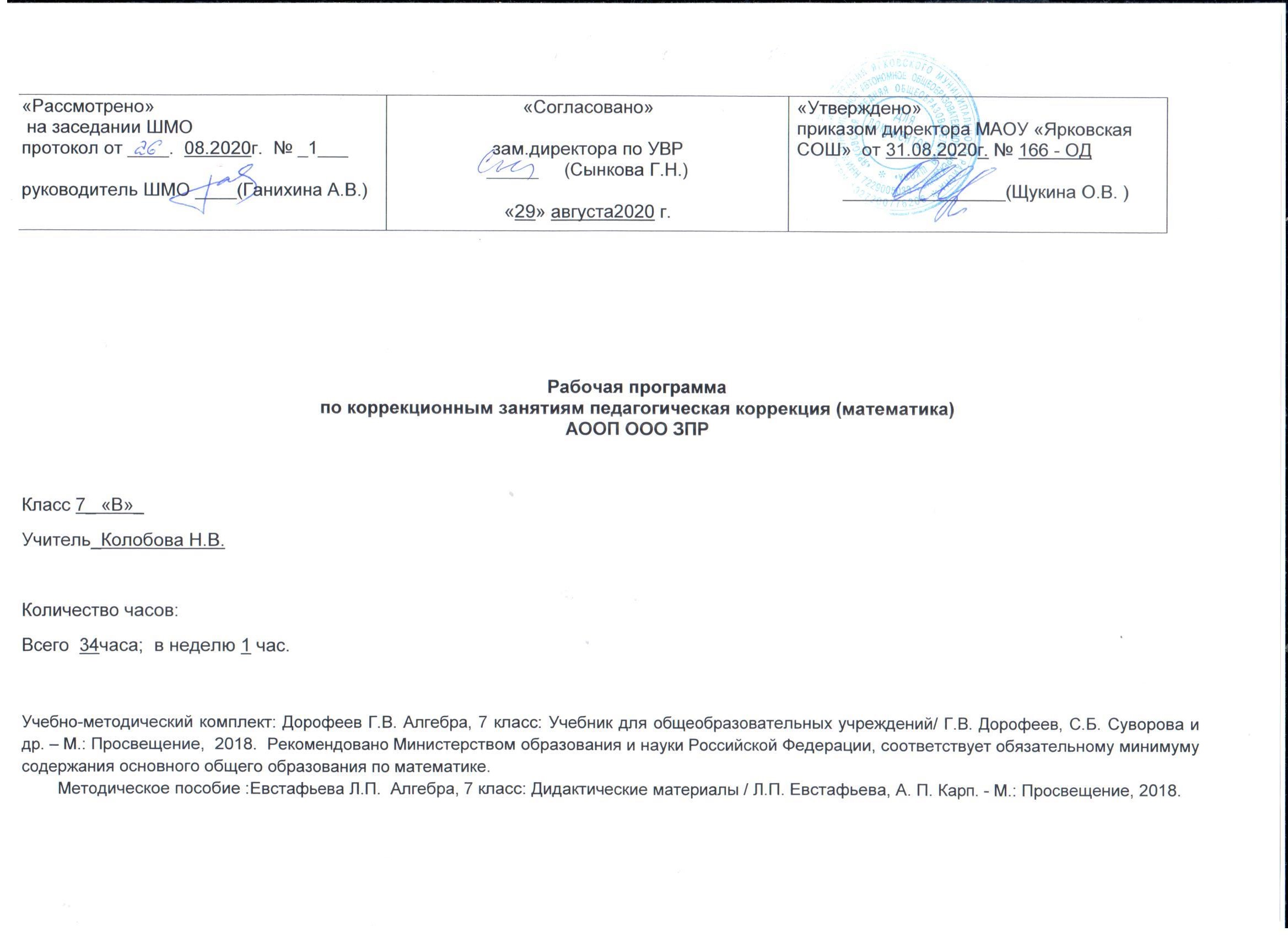 1.ПОЯСНИТЕЛЬНАЯ ЗАПИСКА	Рабочая программа по коррекционным занятиям  педагогическая коррекция (математика)  для уровня основного общего образования для обучающихся с задержкой психического развития (7 класс)  составлена в соответствии с:1. Федеральным государственным образовательным стандартом основного общего образования (утвержден приказом Министерства образования и науки Российской Федерации от 17 декабря  2010 года «Об утверждении и введении в действие Федерального государственного образовательного стандарта основного общего образования № 1897 (с изменениями и дополнениями от: 29 декабря 2014 г. № 1644, 31 декабря 2015 г. № 1577, 11 декабря 2020 г. № 712);2. Примерной основной образовательной программы основного общего образования3. Основной образовательной программы основного общего образования4. Адаптированной основной общеобразовательной программы основного общего образования обучающихся с задержкой психического развития МАОУ «Ярковская СОШ»5. учебного плана МАОУ «Ярковская СОШ» на 2020-2021 учебный год Цель программы: коррекция и развитие учебно-познавательной деятельности школьников с ЗПР с целью освоения ими учебного материала и создания условий успешности.ЗадачиОбразовательные:Коррекция грамматико-аналитических орфографических и пунктуационных навыков.Систематизация знаний, умений и навыков учащихся по основным разделам русского языка.Восполнение пробелов в знаниях.Пропедевтика изучения трудных тем.Обогащение и расширение активного словарного запаса учащихся.Формирование умения строить связный устный или письменный текст разных типов и стилей.Формирование умения сознательно пользоваться предложением для выражения своих мыслей.Формирование положительной мотивации к обучению.Развивающие:Развивать общеинтеллектуальные умения: анализ, синтез, сравнение, обобщение, группировка, классификация.Развивать мышление (словесно-логическое, образное, творческое), память (вербальную, зрительную), воображение, произвольное внимание.Развивать активный словарный запас.Развивать универсальные учебные действия: работа с книгой, справочной литературой, текстом, статьей, параграфом.Воспитательные:Воспитывать любовь к русскому языку, слову, языковую культуру.Воспитывать навыки самоконтроля, самооценки, саморегуляции.Планируемые результаты освоения учебного предметаЛичностными результатами изучения предмета  являются следующие качества: – независимость и критичность мышления;  – воля и настойчивость в достижении цели. Средством достижения этих результатов является: – система заданий учебников; – организация материала в учебниках; – использование совокупности технологий, ориентированных на развитие самостоятельности и критичности мышления: технология системно-деятельностного подхода в обучении, технология оценивания. Метапредметными результатами является формирование универсальных учебных действий (УУД). Регулятивные УУД: – самостоятельно обнаруживать и формулировать учебную проблему, определять цель учебной деятельности, выбирать тему проекта; – выдвигать версии решения проблемы, осознавать (и интерпретировать в случае необходимости) конечный результат, выбирать средства достижения цели из предложенных, а также искать их самостоятельно; – составлять (индивидуально или в группе) план решения проблемы (выполнения проекта); – работая по плану, сверять свои действия с целью и, при необходимости, исправлять ошибки самостоятельно (в том числе и корректировать план); – в диалоге с учителем совершенствовать самостоятельно выработанные критерии оценки. Познавательные УУД: – анализировать, сравнивать, классифицировать и обобщать факты и явления; – осуществлять сравнение и классификацию, самостоятельно выбирая основания и критерии для указанных логических операций; строить классификацию путём дихотомического деления (на основе отрицания); – строить логически обоснованное рассуждение, включающее установление причинно-следственных связей; – создавать математические модели; – составлять тезисы, различные виды планов (простых, сложных и т.п.). Преобразовывать информацию из одного вида в другой (таблицу в текст, диаграмму и пр.); – вычитывать все уровни текстовой информации.  – уметь определять возможные источники необходимых сведений, производить поиск информации, анализировать и оценивать её достоверность.  – понимая позицию другого человека, различать в его речи: мнение (точку зрения), доказательство (аргументы), факты; гипотезы, аксиомы, теории. Для этого самостоятельно использовать различные виды чтения (изучающее, просмотровое, ознакомительное, поисковое), приёмы слушания.  – самому создавать источники информации разного типа и для разных аудиторий, соблюдать информационную гигиену и правила информационной безопасности; – уметь использовать компьютерные и коммуникационные технологии как инструмент для достижения своих целей. Уметь выбирать адекватные задаче инструментальные программно-аппаратные средства и сервисы. Средством формирования познавательных УУД служат учебный материал и прежде всего продуктивные задания учебника. Коммуникативные УУД: – самостоятельно организовывать учебное взаимодействие в группе (определять общие цели, договариваться друг с другом и т.д.); – отстаивая свою точку зрения, приводить аргументы, подтверждая их фактами;  – в дискуссии уметь выдвинуть контраргументы; – учиться критично относиться к своему мнению, с достоинством признавать ошибочность своего мнения (если оно таково) и корректировать его;   – понимая позицию другого, различать в его речи: мнение (точку зрения), доказательство (аргументы), факты; гипотезы, аксиомы, теории; – уметь взглянуть на ситуацию с иной позиции и договариваться с людьми иных позиций. Средством формирования коммуникативных УУД служат технология проблемного обучения, организация работы в малых группах, также использование на уроках технологии личностно- ориентированного и системно- деятельностного обучения.  Предметные результаты:  - умение работать с математическим текстом, точно грамотно выражать свои мысли, применять математическую терминологию, обосновывать суждения - иметь представление о числе, владеть символьным языком алгебры, знать элементарные функциональные зависимости - уметь алгебраические преобразования в рациональных выражениях, применять их для решения учебных математических задач и задач из смежных учебных предметов - уметь пользоваться математическими формулами, и самостоятельно составлять формулы зависимостей -применять графические представления для решения и исследования уравнений,  - овладеть системой функциональных понятий, умение строить графики функций, описывать их свойства - овладение основными способами представления и анализа статистических данных - уметь применять изученные понятия, результаты и методы при решении задач из различных разделов курса  Учащиеся должен развить представления о числе и роли вычислений в человеческой практике; сформировать практические навыки выполнения устных, письменных, инструментальных вычислений, развить вычислительную культуру;овладеть символическим языком алгебры, выработать формально-оперативные алгебраические умения и научиться применять их к решению математических и нематематических задач; изучить свойства и графики элементарных функций, научиться использовать функционально-графические представления для описания и анализа реальных зависимостей;получить представления о статистических закономерностях в реальном мире и о различных способах их изучения, об особенностях выводов и прогнозов, носящих вероятностный характер;развить логическое мышление и речь – умения логически обосновывать суждения, проводить несложные систематизации, приводить примеры и контрпримеры, использовать различные языки математики (словесный, символический, графический) для иллюстрации, интерпретации, аргументации и доказательства;сформировать представления об изучаемых понятиях и методах как важнейших средствах математического моделирования реальных процессов и явлений3.Содержание учебного предметаСодержание линии «Арифметика» служит базой для дальнейшего изучения учащимися математики, способствует развитию их логического мышления, формированию умения пользоваться алгоритмами, а также приобретению практических навыков, необходимых в повседневной жизни. Развитие понятия о числе, в основной школе связано с рациональными и иррациональными числами, формированием первичных представлений о действительном числе. Содержание линии «Алгебра» способствует формированию у учащихся математического аппарата для решения задач из разделов математики, смежных предметов и окружающей реальности. Язык алгебры подчёркивает значение математики как языка для построения математических моделей процессов и явлений реального мира. Развитие алгоритмического мышления, необходимого, в частности, для освоения курса информатики, и овладение навыками дедуктивных рассуждений также являются задачами изучения алгебры. Преобразование символьных форм вносит специфический вклад в развитие воображения учащихся, их способностей к математическому творчеству. В основной школе материал группируется вокруг рациональных выражений. Содержание раздела «Функции» нацелено на получение школьниками конкретных знаний о функции как важнейшей математической модели для описания и исследования разнообразных процессов. Изучение этого материала способствует развитию у учащихся умения использовать различные языки математики (словесный, символический, графический), вносит вклад в формирование представлений о роли математики в развитии цивилизации и культуры. Раздел «Вероятность и статистика» — обязательный компонент школьного образования, усиливающий его прикладное и практическое значение. Этот материал необходим, прежде всего, для формирования у учащихся функциональной грамотности — умения воспринимать и критически анализировать информацию, представленную в различных формах, понимать вероятностный характер многих реальных зависимостей, производить простейшие вероятностные расчёты. Изучение основ комбинаторики позволит учащемуся осуществлять рассмотрение случаев, перебор и подсчёт числа вариантов, в том числе в простейших прикладных задачах. При изучении статистики и вероятности обогащаются представления о современной картине мира и методах его исследования, формируется понимание роли статистики как источника социально значимой информации и закладываются основы вероятностного мышленияГеометрия – один из важнейших компонентов математического образования, необходимая для приобретения конкретных знаний о пространстве и практически значимых умений, формирования языка описания объектов окружающего мира, для развития пространственного воображения и интуиции, математической культуры, для эстетического воспитания учащихся. Изучение геометрии вносит вклад в развитие логического мышления.  В 7-8 классах из числа уроков выделяется один урок в неделю на изучение геометрического материала. Все чертежные работы выполняются с помощью инструментов на нелинованной бумаге. 4.Тематическое планирование.№ п/пТема урокаКоличество часовСодержание№ п/пТема урокаКоличество часовСодержание1Сравнение дробей1Вычисления с дробями, сравнение дробей.2Числовые подстановки1Все действия с дробями3-4Проценты. Нахождение процента от величины, величины по её процентам2Проценты. Нахождение процента от величины, величины по её процентам.5Статистические характеристики1Среднее арифметическое, мода, размах.6-7Пропорции. Решение задач с помощью пропорций2Основное свойство пропорции.8Раскрытие скобок1Равенство буквенных выражений.Раскрытие скобок, перед которыми стоит знак «плюс» или «минус».9Приведение подобных слагаемых.1Преобразованиявыражений.10Алгебраический способ решения задач1Переход от словесной формулировки соотношений между величинами к алгебраической.11-12Решение уравнений2Уравнения с одной переменной.Корень уравнения. Линейное уравнение.13Расстояние между точками на к.п.1Расстояние между точками на к.п.14Множества точек на координатной плоскости.1Декартовы координаты на плоскости.15-16Графики.2Декартовы координаты на плоскости, координаты точек. Графики зависимостей.17Произведение и частное степеней.1Свойства степени снатуральнымпоказателем.18Произведение и частное степеней.1Свойства степени снатуральнымпоказателем.19Степень степени, произведения и дроби1Свойства степени снатуральнымпоказателем.20Решение комбинаторных задач.1Решение текстовых задачарифметическимспособом.21Сложение и вычитание многочленов.1Сложение и вычитание многочленов.22Умножение одночлена на многочлен.1Умножение одночлена на многочлен.23Умножение многочлена на многочлен1Умножение многочлена на многочлен24Формулы квадрата суммы и квадрата разности1Формулы квадрата суммы и квадрата разности25Вынесение общего множителя за скобку1Разложение многочлена на множители.27Формула разности квадратов.1ФСУ: разности квадратов.28Формулы разности и суммы кубов.1Формулы разности и суммы кубов.29-30Разложение на множители с применением нескольких способов2Разложение многочлена на множители.31-32Относительная частота случайного события.2Частота случайного события. Понятие и примеры случайных событий.33-34Вероятность случайного события.2Частота случайного события. Понятие и примеры случайных событий. Равновозможные события и подсчет их вероятностей.